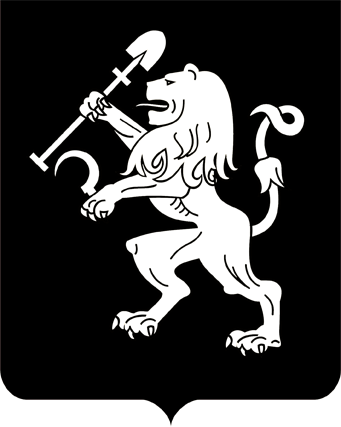 АДМИНИСТРАЦИЯ ГОРОДА КРАСНОЯРСКАПОСТАНОВЛЕНИЕО подготовке проекта внесения изменений в проект планировки и межевания территории жилого района Бугач в отношении территории 13 кварталаНа основании предложения Сукиасяна Армена Агасиевича                о подготовке проекта внесения изменений в проект планировки и межевания территории жилого района Бугач, утвержденный постановлением администрации города от 23.12.2015 № 824, в отношении территории  13 квартала, в соответствии со ст. 45, 46 Градостроительного кодекса        Российской Федерации, ст. 16 Федерального закона от 06.10.2003                   № 131-ФЗ «Об общих принципах организации местного самоуправления в Российской Федерации», руководствуясь ст. 41, 58, 59 Устава        города Красноярска, ПОСТАНОВЛЯЮ:1. Сукиасяну Армену Агасиевичу в течение 150 дней с даты вступления в силу настоящего постановления подготовить проект внесения изменений в проект планировки и межевания территории жилого района Бугач, утвержденный постановлением администрации города                  от 23.12.2015 № 824, в отношении территории 13 квартала (далее –        Проект).2. Управлению архитектуры администрации города обеспечить:1) согласование технического задания на выполнение работ                  по разработке Проекта в течение 30 дней с даты предоставления в уполномоченный орган;2) проведение процедуры рассмотрения предложений физических и юридических лиц о порядке, сроках подготовки и содержании Проекта в течение 30 дней с даты официального опубликования настоящего постановления.3. Настоящее постановление опубликовать в газете «Городские новости» и разместить на официальном сайте администрации города             в течение трех дней с даты его принятия.4. Постановление вступает в силу со дня его официального опубликования.5. В случае непредоставления Проекта, соответствующего требованиям, установленным пунктом 10 статьи 45 Градостроительного           кодекса Российской Федерации, в администрацию города в установленный пунктом 1 настоящего постановления срок постановление подлежит признанию утратившим силу.6. Контроль за исполнением настоящего постановления возложить на заместителя Главы города – руководителя департамента Главы города Потылицыну О.В.Глава города                                                                                 С.В. Еремин20.03.2020№ 184